Unit 2. Lesson 3. Shopping list!Тип урока: комбинированный.Вид урока: традиционный.Формы работы: индивидуальная, парная.Цель урока: развитие навыков говорения.Задачи:образовательная: способствовать развитию навыков монологической и диалогической речи, аудитивных навыков, грамматических навыков,.развивающая: создать условия для развития коммуникативных навыков через разнообразные виды речевой деятельности.воспитательная: формирование умения вежливого общения, обеспечение условий для воспитания положительного интереса к изучаемой теме.Прогнозируемый результат: предполагается, что к окончанию урока учащиеся смогут выразить свое мнение о своих предпочтениях в одежде.Оснащение: – Н.В. Юхнель, Е.Г. Наумова, Н.В. Демченко Учебное пособие для 7 класса учреждений общего среднего образования с русским языком обучения (с электронным приложением); – Н.В. Юхнель, Е.Г. Наумова, Н.В. Демченко, Английский язык 7 класс : рабочая тетрадь – 1 : пособие для учащихся учреждений общ. сред. образования; доска, мяч, раздаточный материал.Ход урока:Организационный момент. Приветствие. Введение в тему и определение целей. – Good afternoon, students! How are you today? How is your mood? How do you feel? Look at the pictures on the board! What do you think – What are we going to discuss this lesson? Right you are, we continue speaking about shopping and today we will speak about shopping lists, your likes and dislikes. Also we should pay attention to the adverbs ‘too’ and ‘enough’.  Активизация ранее пройденного материала. Совершенствование лексических навыков, навыков говорения.– I will throw you a ball and name the word in Russian, your task is to translate the word into English. (слова из Active vocabulary по теме Shopping). – There is a shopping list on the board. What do you think – Who has this list been made up for? Try to guess the holiday, too. (sweets, a bouquet of roses, a postcard, 1 robot vacuum cleaner – for mum for the Mother’s Day). – Answer my questions, please. 1) Do you make a shopping list when you go shopping? 2) Why do people make shopping lists? Do they really help?Open your books at page 34, ex.1a. There is 1 more shopping list. Let’s read it and answer whose shopping list it is.Проверка домашнего задания (+revision of irregular verbs)Развитие навыков восприятия и понимания иноязычной речи на слух. Предтекстовый этап. Снятие трудностей–Where do you usually buy your clothes? Who helps you choose them? What clothes do you think granny has bought for Nick and Rosie? Look at the pictures and make the predictions.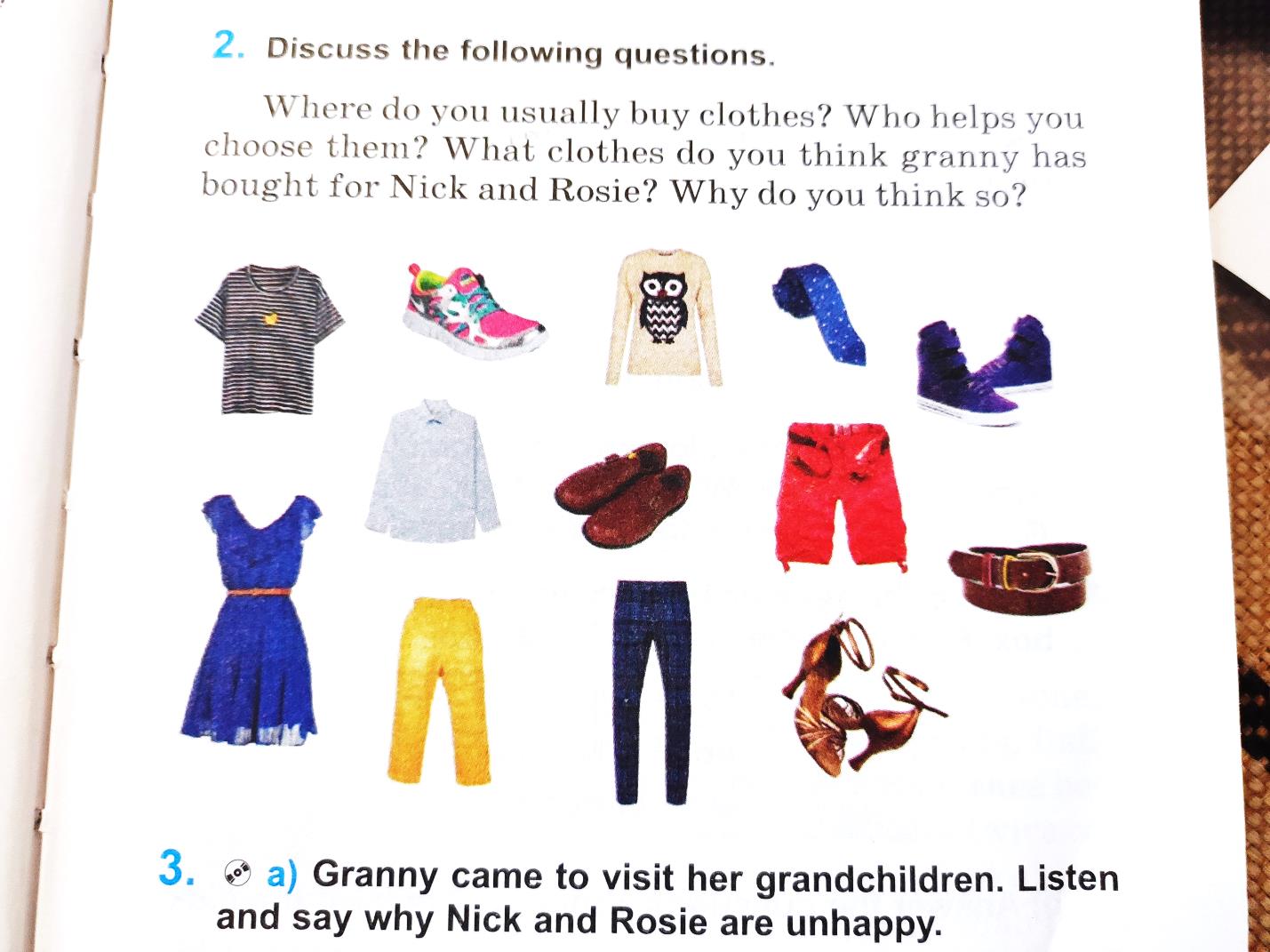 Этап восприятия– Let’s listen and check. Also you should say why Nick and Rosie are unhappy. (ex.3a,b, p.35) Проверка понимания– What granny has chosen for her grandchildren? Why are Nick and Rosie unhappy? Would you like to wear such clothes that their granny has chosen for them?–I want you to look at ex.3c,p.35. You should revise the information and answer who has said the following words. Mark these statements as G for granny, N for Nick, R for Rosie.Развитие грамматических навыковPay your attention to the board. We’ve got the scheme. Let’s try to understand when we use ‘too’ and when we use ‘enough’Прил+ ENOUGH (slow enough, dark enough) –довольно, достаточноNOT+ Прил+ ENOUGH (not fast enough, not good enough) TOO+прил. (too rude, too hot, too tired)- очень, слишком.I will give you the cards. Translate the sentences into Russian, please.1) This dress is too old-fashioned.2) You are old enough to go to the disco.3) Yesterday the sea was cold enough to swim there.4) It’s too late to call my teacher.5) There are too many people in the shop. Let’s return there tomorrow.VI. Развитие навыков говорения. Look at the picture in ex.5, p.36.  Tell me, in your opinion, what the problems with people’s clothes are using too/enough.Рефлексия. Домашнее задание ex.3,p.25 (WB).